令和3年10月吉日お得意様各位有限会社コアトレーディング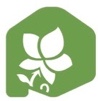 〒003-0030北海道札幌市白石区流通センター6丁目2-27 TEL 011-802-5587FAX 011-802-5287  弊社電話対応について拝啓　時下ますますご清栄のこととお喜び申し上げます。平素は格別のご高配を賜り、厚く御礼申し上げます。誠に勝手ながら業務の効率化を図るために下記の通り電話対応時間を明確にさせて頂きます。御迷惑をおかけしますがご協力の程宜しくお願い致します。　　　　　　　　　　　敬具記電話対応時間 平日 9:30~12:00　13:00~17:00＊月水金の午前中は生花の入庫がある為作業を優先させて頂きます。電話対応が難しい場合がございますので予めご了承願います。上記時間外につきましてはFAXもしくはメールにてお問い合わせください。並木 namiki@coretrading.co.jp　　五十嵐 igarashi@coretrading.co.jp以上